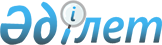 Қазақстан Республикасының кейбір заңнамалық актілеріне жарнама мәселелері бойынша өзгерістер мен толықтырулар енгізу туралыҚазақстан Республикасының Заңы 2019 жылғы 8 қаңтардағы № 215-VІ ҚРЗ.
      РҚАО-ның ескертпесі!

      Осы Заңның қолданысқа енгізілу тәртібін 2-баптан қараңыз.
      1-бап. Қазақстан Республикасының мына заңнамалық актілеріне өзгерістер мен толықтырулар енгізілсін:
      1. 2003 жылғы 20 маусымдағы Қазақстан Республикасының Жер кодексіне (Қазақстан Республикасы Парламентінің Жаршысы, 2003 ж., № 13, 99-құжат; 2005 ж., № 9, 26-құжат; 2006 ж., № 1, 5-құжат; № 3, 22-құжат; № 11, 55-құжат; № 12, 79, 83-құжаттар; № 16, 97-құжат; 2007 ж., № 1, 4-құжат; № 2, 18-құжат; № 14, 105-құжат; № 15, 106, 109-құжаттар; № 16, 129-құжат; № 17, 139-құжат; № 18, 143-құжат; № 20, 152-құжат; № 24, 180-құжат; 2008 ж., № 6-7, 27-құжат; № 15-16, 64-құжат; № 21, 95-құжат; № 23, 114-құжат; 2009 ж., № 2-3, 18-құжат; № 13-14, 62-құжат; № 15-16, 76-құжат; № 17, 79-құжат; № 18, 84, 86-құжаттар; 2010 ж., № 5, 23-құжат; № 24, 146-құжат; 2011 ж., № 1, 2-құжат; № 5, 43-құжат; № 6, 49, 50-құжаттар; № 11, 102-құжат; № 12, 111-құжат; № 13, 114-құжат; № 15, 120-құжат; 2012 ж., № 1, 5-құжат; № 2, 9, 11-құжаттар; № 3, 27-құжат; № 4, 32-құжат; № 5, 35-құжат; № 8, 64-құжат; № 11, 80-құжат; № 14, 95-құжат; № 15, 97-құжат; № 21-22, 124-құжат; 2013 ж., № 1, 3-құжат; № 9, 51-құжат; № 14, 72, 75-құжаттар; № 15, 77, 79, 81-құжаттар; 2014 ж., № 2, 10-құжат; № 8, 44-құжат; № 11, 63, 64-құжаттар; № 12, 82-құжат; № 14, 84-құжат; № 19-І, 19-ІІ, 96-құжат; № 21, 118, 122-құжаттар; № 23, 143-құжат; № 24, 145-құжат; 2015 ж., № 8, 42-құжат; № 11, 57-құжат; № 19-I, 99, 101-құжаттар; № 19-II, 103-құжат; № 20-IV, 113-құжат; № 20-VII, 115, 117-құжаттар; № 21-I, 124, 126-құжаттар; № 22-ІI, 145-құжат; № 22-VI, 159-құжат; 2016 ж., № 6, 45-құжат; № 7-II, 53, 56-құжаттар; № 8-II, 72-құжат; № 10, 79-құжат; 2017 ж., № 3, 6-құжат; № 4, 7-құжат; № 12, 34-құжат; № 14, 51, 54-құжаттар; № 23-V, 113-құжат; 2018 ж., № 9, 27-құжат; № 10, 32-құжат):
      1) 37-баптың 5-тармағының 3) тармақшасындағы "мақсаттары үшін", "мерзіміне беріледі." деген сөздер тиісінше "мақсаттары үшін –", "мерзіміне;" деген сөздермен ауыстырылып, мынадай мазмұндағы 4) тармақшамен толықтырылсын:
      "4) сыртқы (көрнекі) жарнама объектілерін орналастыру үшін азаматтар мен мемлекеттік емес заңды тұлғаларға бес жылдан қырық тоғыз жылға дейінгі мерзімге беріледі.";
      2) 109-баптың 2-тармағы бірінші бөлігінің бірінші сөйлемі мынадай редакцияда жазылсын:
      "2. Тротуарлар мен велосипед жолдарын қоспағанда, ортақ пайдаланылатын жерден жер учаскелерi азаматтар мен заңды тұлғаларға ортақ пайдалануға нұқсан келтiрмей, жеңiл үлгiдегi құрылысжайларды (сауда шатырларын (павильондарды), киоскiлердi, сыртқы (көрнекі) жарнама объектiлерiн және басқа да сервис объектiлерiн) орналастыру үшiн уақытша жер пайдалануға берiлуi мүмкiн.".
      2. 2008 жылғы 4 желтоқсандағы Қазақстан Республикасының Бюджет кодексіне (Қазақстан Республикасы Парламентінің Жаршысы, 2008 ж., № 21, 93-құжат; 2009 ж., № 23, 112-құжат; № 24, 129-құжат; 2010 ж., № 5, 23-құжат; № 7, 29, 32-құжаттар; № 15, 71-құжат; № 24, 146, 149, 150-құжаттар; 2011 ж., № 2, 21, 25-құжаттар; № 4, 37-құжат; № 6, 50-құжат; № 7, 54-құжат; № 11, 102-құжат; № 13, 115-құжат; № 15, 125-құжат; № 16, 129-құжат; № 20, 151-құжат; № 24, 196-құжат; 2012 ж., № 1, 5-құжат; № 2, 16-құжат; № 3, 21-құжат; № 4, 30, 32-құжаттар; № 5, 36, 41-құжаттар; № 8, 64-құжат; № 13, 91-құжат; № 14, 94-құжат; № 18-19, 119-құжат; № 23-24, 125-құжат; 2013 ж., № 2, 13-құжат; № 5-6, 30-құжат; № 8, 50-құжат; № 9, 51-құжат; № 10-11, 56-құжат; № 13, 63-құжат; № 14, 72-құжат; № 15, 81, 82-құжаттар; № 16, 83-құжат; № 20, 113-құжат; № 21-22, 114-құжат; 2014 ж., № 1, 6-құжат; № 2, 10, 12-құжаттар; № 4-5, 24-құжат; № 7, 37-құжат; № 8, 44-құжат; № 11, 63, 69-құжаттар; № 12, 82-құжат; № 14, 84, 86-құжаттар; № 16, 90-құжат; № 19-I, 19-II, 96-құжат; № 21, 122-құжат; № 22, 128, 131-құжаттар; № 23, 143-құжат; 2015 ж., № 2, 3-құжат; № 11, 57-құжат; № 14, 72-құжат; № 15, 78-құжат; № 19-І, 100-құжат; № 19-II, 106-құжат; № 20-IV, 113-құжат; № 20-VII, 117-құжат; № 21-І, 121, 124-құжаттар; № 21-II, 130, 132-құжаттар; № 22-І, 140, 143-құжаттар; № 22-II, 144-құжат; № 22-V, 156-құжат; № 22-VI, 159-құжат; № 23-II, 172-құжат; 2016 ж., № 7-II, 53-құжат; № 8-І, 62-құжат; № 12, 87-құжат; № 22, 116-құжат; № 23, 119-құжат; № 24, 126-құжат; 2017 ж., № 4, 7-құжат; № 6, 11-құжат; № 9, 18-құжат; № 10, 23-құжат; № 13, 45-құжат; № 14, 51-құжат; № 15, 55-құжат; № 20, 96-құжат; № 22-III, 109-құжат; № 23-III, 111-құжат; № 23-V, 113-құжат; № 24, 115-құжат; 2018 ж., № 1, 2-құжат; № 7-8, 22-құжат; № 9, 31-құжат; № 10, 32-құжат; № 12, 39-құжат; № 14, 42-құжат; № 15, 47, 50-құжаттар; № 16, 55-құжат; № 19, 62-құжат):
      1) 49-баптың 1-тармағының 24) тармақшасы алып тасталсын; 
      2) 50-баптың 1-тармағының 5) тармақшасы алып тасталсын; 
      3) 51-баптың 1-тармағының 23) тармақшасы мынадай редакцияда жазылсын:
      "23) сыртқы (көрнекі) жарнаманы республикалық маңызы бар қаладағы, астанадағы үй-жайлардың шегінен тыс ашық кеңістікте, республикалық маңызы бар қаланың, астананың аумақтары арқылы өтетін жалпыға ортақ пайдаланылатын автомобиль жолдарының бөлiнген белдеуiнде орналастырғаны үшін төлемақы;"; 
      4) 52-баптың 1-тармағының 17) тармақшасы мынадай редакцияда жазылсын:
      "17) сыртқы (көрнекі) жарнаманы облыстық маңызы бар қаладағы үй-жайлардың шегінен тыс ашық кеңістікте, облыстық маңызы бар қаланың аумағы арқылы өтетін жалпыға ортақ пайдаланылатын автомобиль жолдарының бөлінген белдеуінде орналастырғаны үшін төлемақы;"; 
      5) 52-1-баптың 1-тармағының 5) тармақшасы мынадай редакциияда жазылсын: 
      "5) сыртқы (көрнекі) жарнаманы: 
      аудандық маңызы бар қаладағы, ауылдағы, кенттегі үй-жайлардың шегінен тыс ашық кеңістікте;
      аудандық маңызы бар қаланың, ауылдың, кенттің, ауылдық округтің аумақтары арқылы өтетін жалпыға ортақ пайдаланылатын автомобиль жолдарының бөлiнген белдеуiнде; 
      елді мекендерден тыс жердегі үй-жайлардың шегінен тыс ашық кеңістікте және жалпыға ортақ пайдаланылатын автомобиль жолдарының бөлiнген белдеуiнен тыс жерде орналастырғаны үшін төлемақы.". 
      3. 2014 жылғы 5 шілдедегі Қазақстан Республикасының Әкімшілік құқық бұзушылық туралы кодексіне (Қазақстан Республикасы Парламентінің Жаршысы, 2014 ж., № 18-I, 18-II, 92-құжат; № 21, 122-құжат; № 23, 143-құжат; № 24, 145, 146-құжаттар; 2015 ж., № 1, 2-құжат; № 2, 6-құжат; № 7, 33-құжат; № 8, 44, 45-құжаттар; № 9, 46-құжат; № 10, 50-құжат; № 11, 52-құжат; № 14, 71-құжат; № 15, 78-құжат; № 16, 79-құжат; № 19-I, 101-құжат; № 19-II, 102, 103, 105-құжаттар; № 20-IV, 113-құжат; № 20-VII, 115-құжат; № 21-I, 124, 125-құжаттар; № 21-II, 130-құжат; № 21-III, 137-құжат; № 22-I, 140, 141, 143-құжаттар; № 22-II, 144, 145, 148-құжаттар; № 22-III, 149-құжат; № 22-V, 152, 156, 158-құжаттар; № 22-VI, 159-құжат; № 22-VII, 161-құжат; № 23-I, 166, 169-құжаттар; № 23-II, 172-құжат; 2016 ж., № 1, 4-құжат; № 2, 9-құжат; № 6, 45-құжат; № 7-I, 49, 50-құжаттар; № 7-II, 53, 57-құжаттар; № 8-I, 62, 65-құжаттар; № 8-II, 66, 67, 68, 70, 72-құжаттар; № 12, 87-құжат; № 22, 116-құжат; № 23, 118-құжат; № 24, 124, 126, 131-құжаттар; 2017 ж., № 1-2, 3-құжат; № 9, 17, 18, 21, 22-құжаттар; № 12, 34-құжат; № 14, 49, 50, 54-құжаттар; № 15, 55-құжат; № 16, 56-құжат; № 22-III, 109-құжат; № 23-III, 111-құжат; № 23-V, 113-құжат; № 24, 114, 115-құжаттар; 2018 ж., № 1, 4-құжат; № 7-8, 22-құжат; № 9, 27-құжат; № 10, 32-құжат; № 11, 36, 37-құжаттар; № 12, 39-құжат; № 13, 41-құжат; № 14, 44-құжат; № 15, 46, 49, 50-құжаттар; № 16, 53-құжат; № 19, 62-құжат):
      1) 193-бап мынадай мазмұндағы төртінші және бесінші бөліктермен толықтырылсын:
      "4. Тауар бағасын Қазақстан Республикасының аумағында жария шарт жағдайларында оны өткізу кезінде теңгемен көрсетпеу – 
      шағын кәсіпкерлік субъектілеріне – алты, орта кәсіпкерлік субъектілеріне – он, ірі кәсіпкерлік субъектілеріне отыз айлық есептік көрсеткіш мөлшерінде айыппұл салуға алып келеді.
      5. Осы баптың төртінші бөлігінде көзделген, әкімшілік жаза қолданылғаннан кейін бір жыл ішінде қайталап жасалған әрекет – 
      шағын кәсіпкерлік субъектілеріне – алпыс бес, орта кәсіпкерлік субъектілеріне – бір жүз жиырма, ірі кәсіпкерлік субъектілеріне екі жүз айлық есептік көрсеткіш мөлшерінде айыппұл салуға алып келеді.";
      2) 455-бап мынадай редакцияда жазылсын:
      "455-бап. Қазақстан Республикасының жарнама туралы заңнамасын бұзу
      1. Қазақстан Республикасының заңдарында жарнамалауға тыйым салынған тауарлардың (жұмыстардың, көрсетілетін қызметтердің) жарнамасын шығару, тарату, орналастыру және пайдалану –
      жеке тұлғаларға – елу, лауазымды адамдарға – жетпіс, шағын кәсiпкерлiк субъектiлерiне немесе коммерциялық емес ұйымдарға – бір жүз, орта кәсіпкерлік субъектілеріне – бір жүз елу, ірі кәсіпкерлік субъектілеріне төрт жүз айлық есептік көрсеткіш мөлшерінде айыппұл салуға алып келеді.
      2. Қазақстан Республикасының жарнама туралы заңнамасын:
      1) осы Кодекстің 163-бабында көзделген жағдайларды қоспағанда, жосықсыз және анық емес жарнама;
      2) бейәдеп және жасырын жарнама;
      3) ұлттық аза тұту күндерiнде теле-, радиоарналардағы жарнама;
      4) алкоголь өніміне, темекіге және темекі өнімдеріне сұраныс пен қызығушылықты ынталандыруға бағытталған әртүрлі іс-шаралар өткізу, оның ішінде жүлделер, лотереялар ойнату нысанындағы жарнама;
      5) ресми хабарларды, Қазақстан Республикасының Президенттiгіне және өкiлдi органдардың депутаттығына кандидаттардың сөздерiн, бiлiм беру және дiни телебағдарламаларды трансляциялауды, сондай-ақ балалар телебағдарламалары көрсетiлiмiн, балалар мен жасөспiрiмдерге арналған жарнаманы қоспағанда, жарнамамен, оның iшiнде жүгiртпе жол тәсілiмен бөліп жіберу;
      6) сериялар арасындағы үзiлiстердi қоспағанда, кино және бейне қызмет көрсетуде фильм көрсетілімін жарнамамен бөлiп жiберу;
      7) сыртқы (көрнекi) жарнаманы тарих пен мәдениет ескерткiштерiнде және олардың қорғау аймақтарында, ғибадат ғимараттарында (құрылысжайларында) және оларға бөлінген аумақ пен олардың қоршауларында, сондай-ақ ерекше қорғалатын табиғи аумақтарда орналастыру; 
      8) тұрғын үйлердің (тұрғын ғимараттардың) бекітілген жобалау құжаттамасындағы сыныптамасына сәйкес келмейтін салынып жатқан немесе пайдалануға берілген тұрғын үйдің (тұрғын ғимараттың) жарнамасы; 
      9) Қазақстан Республикасының заңнамасына сәйкес тіркелмеген діни бірлестіктер мен рухани (діни) білім беру ұйымдарының жарнамасы түрінде жасалған бұзушылық –
      жеке тұлғаларға – жиырма, лауазымды адамдарға – жетпіс, шағын кәсiпкерлiк субъектiлерiне немесе коммерциялық емес ұйымдарға – бір жүз, орта кәсіпкерлік субъектілеріне – екі жүз, ірі кәсіпкерлік субъектілеріне төрт жүз айлық есептік көрсеткіш мөлшерінде айыппұл салуға алып келеді.
      3. Қазақстан Республикасының заңдарында жарнама тарату тілдеріне белгіленген талаптарды бұзу –
      жеке тұлғаларға – жиырма, лауазымды адамдарға – жетпіс, шағын кәсiпкерлiк субъектiлерiне немесе коммерциялық емес ұйымдарға – бір жүз, орта кәсіпкерлік субъектілеріне – бір жүз елу, ірі кәсіпкерлік субъектілеріне төрт жүз айлық есептік көрсеткіш мөлшерінде айыппұл салуға алып келеді.
      4. Осы баптың үшінші бөлігінде көзделген, бұқаралық ақпарат құралдарын пайдалана отырып жасалған әрекет –
      жеке тұлғаларға – жетпіс, лауазымды адамдарға – бір жүз, шағын кәсiпкерлiк субъектiлерiне немесе коммерциялық емес ұйымдарға – бір жүз елу, орта кәсіпкерлік субъектілеріне – екі жүз, ірі кәсіпкерлік субъектілеріне бес жүз айлық есептік көрсеткіш мөлшерінде айыппұл салуға алып келеді.
      5. Осы баптың бірінші, екінші, үшінші және төртінші бөліктерінде көзделген, әкімшілік жаза қолданылғаннан кейін бір жыл ішінде қайталап жасалған әрекеттер –
      жеке тұлғаларға – бір жүз елу, лауазымды адамдарға – бір жүз жетпіс, шағын кәсiпкерлiк субъектiлерiне немесе коммерциялық емес ұйымдарға – екі жүз, орта кәсіпкерлік субъектілеріне – үш жүз, ірі кәсіпкерлік субъектілеріне алты жүз айлық есептік көрсеткіш мөлшерінде айыппұл салуға алып келеді.";
      3) 692-1-баптың бірінші бөлігінде:
      "уәкілетті орган" деген сөздерден кейін "өз құзыреті шегінде" деген сөздермен толықтырылсын; 
      "455" деген цифрлар "455 (бірінші бөлігінде, екінші бөлігінің 1), 2), 3) және 5) тармақшаларында, төртінші және бесінші бөліктерінде)" деген сөздермен ауыстырылсын; 
      4) 729-баптың бірінші бөлігінде:
      "172 (бірінші, үшінші, төртінші және бесінші бөліктерінде (барлық қуаттағы қазандықтар, жылу желілері және жылу энергиясы бөлігінде)," деген сөздерден кейін "193 (төртінші және бесінші бөліктерінде)," деген сөздермен толықтырылсын;
      "455 (бірінші, екінші және үшінші бөліктерінде)" деген сөздер "455 (бірінші бөлігінде, екінші бөлігінің 1), 2), 4), 6), 7), 8) және 9) тармақшаларында, үшінші және бесінші бөліктерінде)" деген сөздермен ауыстырылсын.
      4. "Салық және бюджетке төленетін басқа да міндетті төлемдер туралы" 2017 жылғы 25 желтоқсандағы Қазақстан Республикасының Кодексіне (Салық кодексі) (Қазақстан Республикасы Парламентінің Жаршысы, 2017 ж., № 22-I, 22-II, 107-құжат; 2018 ж., № 10, 32-құжат; № 11, 37-құжат; № 13, 41-құжат; № 14, 42, 44-құжаттар; № 15, 50-құжат; № 19, 62-құжат): 
      1) 22-баптың 6-тармағындағы ", Автомобиль жолдарын басқару жөніндегі ұлттық оператордың" деген сөздер алып тасталсын;
      2) 603-бап мынадай редакцияда жазылсын:
      "603-бап. Жалпы ережелер 
      1. Сыртқы (көрнекі) жарнаманы орналастырғаны үшін төлемақы (бұдан әрі осы параграфтың мақсаттарында – төлемақы) сыртқы (көрнекі) жарнаманы елді мекендердегі үй-жайлардың шегінен тыс ашық кеңістікте, жалпыға ортақ пайдаланылатын автомобиль жолдарының бөлінген белдеуінде, елді мекендерден тыс жердегі үй-жайлардың шегінен тыс ашық кеңістікте және жалпыға ортақ пайдаланылатын автомобиль жолдарының бөлінген белдеуінен тыс жерде орналастырғаны үшін алынады.
      2. Тиісті хабарлама жіберілмеген жағдайда, сыртқы (көрнекі) жарнаманы нақты орналастыру төлемақы сомасын өндіріп алу және бюджетке енгізу үшін негіз болып табылады.
      3. Жергілікті атқарушы органдар ай сайын, есепті айдан кейінгі айдың 15-күнінен кешіктірілмейтін мерзімде сыртқы (көрнекі) жарнама орналастырылған жердегі салық органдарына төлемақы төлеушілер, төлемақы сомалары, сыртқы (көрнекі) жарнаманың орналастырылу кезеңі мен орны, хабарламаның жіберілгені (жіберілмегені) туралы мәліметтерді уәкілетті орган белгілеген нысан бойынша ұсынады.";
      3) 605-бапта:
      2-тармақтағы "Республикалық" деген сөз "Халықаралық және республикалық" деген сөздермен ауыстырылсын;
      3-тармақ мынадай редакцияда жазылсын: 
      "3. Сыртқы (көрнекі) жарнаманы елді мекендердегі үй-жайлардың шегінен тыс ашық кеңістікте, облыстық және аудандық маңызы бар жалпыға ортақ пайдаланылатын автомобиль жолдарының бөлінген белдеуінде, елді мекендерден тыс жердегі үй-жайлардың шегінен тыс ашық кеңістікте және жалпыға ортақ пайдаланылатын автомобиль жолдарының бөлінген белдеуінен тыс жерде орналастырғаны үшін базалық ай сайынғы төлемақы мөлшерлемелері сыртқы (көрнекі) жарнаманың орналасқан жері және оны орналастыру жағының ауданы негізге алына отырып белгіленеді:
      Облыстардың, республикалық маңызы бар қалалардың және астананың жергілікті өкілді органдарының елді мекендердегі үй-жайлардың шегінен тыс ашық кеңістікте және облыстық маңызы бар жалпыға ортақ пайдаланылатын автомобиль жолдарының бөлiнген белдеуiнде орналастырылатын сыртқы (көрнекі) жарнама бойынша базалық ай сайынғы төлемақы мөлшерлемелерінің мөлшерін сыртқы (көрнекі) жарнаманың орналасқан жеріне қарай екі еседен асырмай арттыруға құқығы бар."; 
      мынадай мазмұндағы ескертпемен толықтырылсын: 
      "Ескертпе. Сыртқы (көрнекі) жарнаманы орналастыру жағы деп сыртқы (көрнекі) жарнама объектілерінде орналастырылатын сыртқы (көрнекі) жарнаманың әрбір көрініс, оның ішінде бейнекөрініс жағы түсініледі.";
      4) 606-бапта: 
      1-тармақтың бірінші бөлігі мынадай редакцияда жазылсын: 
      "1. Төлемақы мөлшері төлемақы мөлшерлемелері және сыртқы (көрнекі) жарнаманы орналастырудың:
      1) хабарламада көрсетілген;
      2) сыртқы (көрнекі) жарнама хабарлама жіберілмей орналастырылған жағдайда, республикалық маңызы бар қаланың, астананың, облыстық маңызы бар қаланың және ауданның жергілікті атқарушы органы белгілеген нақты мерзімі негізге алына отырып есептеледі.";
      2-тармақта:
      бірінші бөліктегі "есепті айдан кейінгі айдың" деген сөздер "ағымдағы айдың" деген сөздермен ауыстырылсын;
      екінші бөлік мынадай редакцияда жазылсын: 
      "Бұл ретте сыртқы (көрнекі) жарнама хабарлама негізінде орналастырылған жағдайда, жарнаманы орналастырудың бірінші айы үшін төлемақы төлеу хабарлама жіберілгенге дейін жүргізілуге тиіс.";
      3-тармақ мынадай редакцияда жазылсын:
      "3. Республикалық маңызы бар қалалардың, астананың, облыстық маңызы бар қалалардың және аудандардың жергілікті атқарушы органдарына хабарлама жіберілген кезде төлемақы төлеушілер сыртқы (көрнекі) жарнаманы орналастырудың бірінші айы үшін төлемақы сомасының бюджетке енгізілгенін растайтын құжатты қоса береді.".
      5. "Бұқаралық ақпарат құралдары туралы" 1999 жылғы 23 шілдедегі Қазақстан Республикасының Заңына (Қазақстан Республикасы Парламентінің Жаршысы, 1999 ж., № 21, 771-құжат; 2001 ж., № 10, 122-құжат; 2003 ж., № 24, 175-құжат; 2005 ж., № 13, 53-құжат; 2006 ж., № 1, 5-құжат; № 3, 22-құжат; № 12, 77-құжат; 2007 ж., № 12, 88-құжат; 2009 ж., № 2-3, 7-құжат; № 15-16, 74-құжат; 2010 ж., № 5, 23-құжат; № 22, 130-құжат; 2011 ж., № 1, 2-құжат; № 11, 102-құжат; 2012 ж., № 2, 13-құжат; № 3, 25-құжат; № 15, 97-құжат; 2013 ж., № 1, 2-құжат; № 10-11, 56-құжат; № 14, 75-құжат; 2014 ж., № 2, 11-құжат; № 10, 52-құжат; № 14, 84-құжат; 2015 ж., № 20-ІV, 113-құжат; № 22-V, 156-құжат; 2016 ж., № 6, 45-құжат; № 23, 118-құжат; 2017 ж., № 9, 18-құжат; № 24, 115-құжат; 2018 ж., № 10, 32-құжат; № 15, 46-құжат):
      1) 4-3-баптың 13-2) тармақшасы мынадай редакцияда жазылсын:
      "13-2) Қазақстан Республикасының аумағында таратылатын бұқаралық ақпарат құралдарының мониторингін жүргізу қағидаларын және оны есептеу әдістемесін бекітеді;"; 
      2) 14-бап мынадай мазмұндағы 3-5-тармақпен толықтырылсын:
      "3-5. Бағаны (тарифтерді, бағалауларды, мөлшерлемелерді) теңгемен көрсетпей, өткізу мақсатында тауарлар (жұмыстар, көрсетілетін қызметтер) туралы ақпаратты орналастыруға тыйым салынады.". 
      6. "Қазақстан Республикасындағы жергілікті мемлекеттік басқару және өзін-өзі басқару туралы" 2001 жылғы 23 қаңтардағы Қазақстан Республикасының Заңына (Қазақстан Республикасы Парламентінің Жаршысы, 2001 ж., № 3, 17-құжат; № 9, 86-құжат; № 24, 338-құжат; 2002 ж., № 10, 103-құжат; 2004 ж., № 10, 56-құжат; № 17, 97-құжат; № 23, 142-құжат; № 24, 144-құжат; 2005 ж., № 7-8, 23-құжат; 2006 ж., № 1, 5-құжат; № 13, 86, 87-құжаттар; № 15, 92, 95-құжаттар; № 16, 99-құжат; № 18, 113-құжат; № 23, 141-құжат; 2007 ж., № 1, 4-құжат; № 2, 14-құжат; № 10, 69-құжат; № 12, 88-құжат; № 17, 139-құжат; № 20, 152-құжат; 2008 ж., № 21, 97-құжат; № 23, 114, 124-құжаттар; 2009 ж., № 2-3, 9-құжат; № 24, 133-құжат; 2010 ж., № 1-2, 2-құжат; № 5, 23-құжат; № 7, 29, 32-құжаттар; № 24, 146-құжат; 2011 ж., № 1, 3, 7-құжаттар; № 2, 28-құжат; № 6, 49-құжат; № 11, 102-құжат; № 13, 115-құжат; № 15, 118-құжат; № 16, 129-құжат; 2012 ж., № 2, 11-құжат; № 3, 21-құжат; № 5, 35-құжат; № 8, 64-құжат; № 14, 92-құжат; № 23-24, 125-құжат; 2013 ж., № 1, 2, 3-құжаттар; № 8, 50-құжат; № 9, 51-құжат; № 14, 72, 75-құжаттар; № 15, 81-құжат; № 20, 113-құжат; № 21-22, 115-құжат; 2014 ж., № 2, 10-құжат; № 3, 21-құжат; № 7, 37-құжат; № 8, 49-құжат; № 10, 52-құжат; № 11, 67-құжат; № 12, 82-құжат; № 14, 84, 86-құжаттар; № 19-I, 19-II, 94, 96-құжаттар; № 21, 118, 122-құжаттар; № 22, 131-құжат; 2015 ж., № 9, 46-құжат; № 19-I, 101-құжат; № 19-II, 103-құжат; № 21-I, 121, 124, 125-құжаттар; № 21-II, 130, 132-құжаттар; № 22-I, 140-құжат; № 22-V, 154, 156, 158-құжаттар; 2016 ж., № 6, 45-құжат; № 7-I, 47, 49-құжаттар; № 8-II, 72-құжат; № 23, 118-құжат; 2017 ж., № 3, 6-құжат; № 8, 16-құжат; № 13, 45-құжат; № 15, 55-құжат; № 16, 56-құжат; 2018 ж., № 12, 39-құжат; № 16, 56-құжат; 2018 жылғы 7 қарашада "Егемен Қазақстан" және "Казахстанская правда" газеттерінде жарияланған "Қазақстан Республикасының кейбір заңнамалық актілеріне мемлекеттік статистика мәселелері бойынша өзгерістер мен толықтырулар енгізу туралы" 2018 жылғы 5 қарашадағы Қазақстан Республикасының Заңы):
      1) 3-баптың 3-тармағында: 
      бірінші бөліктің 3) тармақшасы мынадай редакцияда жазылсын:
      "3) сыртқы (көрнекі) жарнаманы:
      аудандық маңызы бар қаладағы, ауылдағы, кенттегі үй-жайлардың шегінен тыс ашық кеңістікте; 
      аудандық маңызы бар қаланың, ауылдың, кенттің, ауылдық округтің аумақтары арқылы өтетін жалпыға ортақ пайдаланылатын автомобиль жолдарының бөлiнген белдеуiнде;
      елді мекендерден тыс жердегі үй-жайлардың шегінен тыс ашық кеңістікте және жалпыға ортақ пайдаланылатын автомобиль жолдарының бөлiнген белдеуiнен тыс жерде орналастырғаны үшін төлемақы;"; 
      екінші бөлік мынадай редакцияда жазылсын:
      "Сыртқы (көрнекі) жарнаманы аудандық маңызы бар қалалардағы, ауылдардағы, кенттердегі үй-жайлардың шегінен тыс ашық кеңістікте, аудандық маңызы бар қалалардың, ауылдардың, кенттердің, ауылдық округтердің аумақтары арқылы өтетін жалпыға ортақ пайдаланылатын автомобиль жолдарының бөлiнген белдеуiнде, елді мекендерден тыс жердегі үй-жайлардың шегінен тыс ашық кеңістікте және жалпыға ортақ пайдаланылатын автомобиль жолдарының бөлiнген белдеуінен тыс жерде орналастырғаны үшін төлемақы Қазақстан Республикасының Үкіметі айқындайтын тәртіппен және мөлшерлемелер бойынша есептеледі және төленеді."; 
      2) 6-бап мынадай мазмұндағы 2-8-тармақпен толықтырылсын:
      "2-8. Облыстар, республикалық маңызы бар қалалар, астана мәслихаттарының құзыретіне жерлеу және қабірлерді қарап-күту жөніндегі істі ұйымдастыру қағидаларын бекіту жатады."; 
      3) 27-баптың 1-тармағы мынадай мазмұндағы 1-16) тармақшамен толықтырылсын:
      "1-16) мемлекеттік жоспарлау жөніндегі орталық уәкілетті орган бекітетін жерлеудің және қабірлерді қарап-күту жөніндегі істі ұйымдастырудың үлгілік қағидаларына сәйкес жерлеу және қабірлерді қарап-күту жөніндегі істі ұйымдастыру қағидаларын әзірлейді;". 
      7. "Автомобиль жолдары туралы" 2001 жылғы 17 шілдедегі Қазақстан Республикасының Заңына (Қазақстан Республикасы Парламентінің Жаршысы, 2001 ж., № 17-18, 246-құжат; 2004 ж., № 23, 142-құжат; 2006 ж., № 1, 5-құжат; № 14, 89-құжат; № 24, 148-құжат; 2007 ж., № 16, 129-құжат; 2008 ж., № 15-16, 64-құжат; № 23, 114-құжат; 2009 ж., № 18, 84-құжат; 2010 ж., № 24, 146-құжат; 2011 ж., № 5, 43-құжат; № 15, 125-құжат; 2012 ж., № 14, 92-құжат; № 23-24, 125-құжат; 2013 ж., № 9, 51-құжат; № 13, 63-құжат; № 14, 72, 75-құжаттар; № 21-22, 115-құжат; 2014 ж., № 1, 4-құжат; № 8, 44-құжат; № 10, 52-құжат; № 12, 82-құжат; № 19-I, 19-II, 96-құжат; № 21, 122-құжат; № 22, 131-құжат; № 23, 143-құжат; 2015 ж., № 19-I, 100-құжат; № 20-VII, 117-құжат; № 22-VІ, 159-құжат; 2017 ж., № 14, 49-құжат; 2018 ж., № 19, 62-құжат):
      1) 9-баптың 3-тармағы мынадай редакцияда жазылсын:
      "3. Жалпыға ортақ пайдаланылатын автомобиль жолдарының бөлiнген белдеуінің жер учаскелері жолдың көліктік-пайдалану сапаларының төмендеуіне жол бермеу, көлік құралдарының жол жүрісі қауіпсіздігі және қоршаған ортаны қорғау талаптарын сақтау шарттарымен сыртқы (көрнекі) жарнама объектілерін орналастыру үшін Қазақстан Республикасының заңнамасында белгіленген тәртіппен уақытша ұзақ мерзімді жер пайдалануға берілуі мүмкін."; 
      2) 10-бапта:
      1-тармақ мынадай редакцияда жазылсын:
      "1. Жалпыға ортақ пайдаланылатын автомобиль жолдарының бөлiнген белдеуінде сыртқы (көрнекі) жарнама Қазақстан Республикасының жарнама туралы заңнамасында көзделген тәртіппен орналастырылады.";
      2-тармақтағы "шекарасына қойылатын сыртқы (көрнекi) жарнама", "көрсеткіштер" және "қойылуға" деген сөздер тиісінше "шекараларында орнатылатын сыртқы (көрнекi) жарнама объектілері", "нұсқағыштар" және "орнатылуға" деген сөздермен ауыстырылсын;
      3-тармақ алып тасталсын;
      3) 12-баптың 2-тармағының 34) тармақшасы алып тасталсын; 
      4) 13-баптың 1-1-тармағында:
      6-4) тармақша алып тасталсын;
      мынадай мазмұндағы 6-10) тармақшамен толықтырылсын:
      "6-10) сыртқы (көрнекі) жарнама объектілерін облыстық және аудандық маңызы бар жалпыға ортақ пайдаланылатын автомобиль жолдарының бөлiнген белдеуінде орналастыруды келісу;";
      5) 30-бапта:
      4-1) және 4-2) тармақшалар алып тасталсын;
      мынадай мазмұндағы 4-3) тармақшамен толықтырылсын: 
      "4-3) сыртқы (көрнекі) жарнама объектілерін халықаралық және республикалық маңызы бар жалпыға ортақ пайдаланылатын автомобиль жолдарының бөлiнген белдеуінде орналастыруды келісу;".
      8. "Жарнама туралы" 2003 жылғы 19 желтоқсандағы Қазақстан Республикасының Заңына (Қазақстан Республикасы Парламентінің Жаршысы, 2003 ж., № 24, 174-құжат; 2006 ж., № 15, 92-құжат; № 16, 102-құжат; 2007 ж., № 12, 88-құжат; 2009 ж., № 17, 79, 82-құжаттар; 2010 ж., № 5, 23-құжат; № 24, 146-құжат; 2011 ж., № 11, 102-құжат; 2012 ж., № 3, 25-құжат; № 14, 92-құжат; 2013 ж., № 8, 50-құжат; № 21-22, 115-құжат; 2014 ж., № 2, 11-құжат; № 11, 65-құжат; № 21, 122-құжат; № 23, 143-құжат; 2015 ж., № 8, 44-құжат; № 20-IV, 113-құжат; 2016 ж., № 6, 45-құжат; № 7-ІІ, 53-құжат; № 8-II, 70-құжат; 2017 ж., № 15, 55-құжат; № 24, 115-құжат; 2018 ж., № 10, 32-құжат):
      1) 3-бапта:
      1-1) және 1-2) тармақшалар мынадай редакцияда жазылсын:
      "1-1) дараландыру құралы – тауарларды (жұмыстарды, көрсетілетін қызметтерді), азаматтық айналымға қатысушыларды айыруға арналған белгілеме (фирмалық атау, тауар белгісі, қызмет көрсету белгісі және басқа);
      1-2) жарнама – кез келген құралдардың көмегiмен кез келген нысанда таратылатын және (немесе) орналастырылатын, белгілі бір адамдар тобына арналмаған және жеке немесе заңды тұлғаға, тауарларға, тауар белгiлерiне, жұмыстарға, көрсетiлетiн қызметтерге қызығушылықты қалыптастыруға немесе қолдауға арналған және оларды өткiзуге ықпал ететін ақпарат;";
      1-3) тармақша алып тасталсын;
      мынадай мазмұндағы 4-1) және 4-2) тармақшалармен толықтырылсын: 
      "4-1) жарнама саласындағы реттеуші мемлекеттік органдар – жарнама қызметі жүзеге асырылатын жекелеген салада басшылықты жүзеге асыратын мемлекеттік органдар;
      4-2) жарнама саласындағы уәкілетті орган – жарнама саласында басшылықты және салааралық үйлестіруді жүзеге асыратын орталық атқарушы орган;";
      7), 7-1), 7-2) және 7-3) тармақшалар мынадай редакцияда жазылсын:
      "7) жүгiртпе жол – сыртқы (көрнекі) жарнама объектiлерiнде орналастырылатын немесе телеарналар бойынша, кино және бейне қызмет көрсетуде берiлетiн жарнаманы тарату тәсiлi, бұл жиынтығында белгiлi бiр ақпаратты құрайтын әрiптер, цифрлар, белгiлер тiркесiнiң тiзбектесiп алмасуымен (қозғалуымен) сипатталады; 
      7-1) көше жиһазы (жабдығы) – елді мекендерде үй-жайлардың шегінен тыс ашық кеңістікте орнатылатын декоративтік сипаттағы және практикалық пайдаланылатын объектілер (гүл құмыралары, павильондар, отырғыштар, орындықтар, жәшіктер, қоғамдық көлік аялдамалары, ақпараттық панель, балалар ойындарына және ересек тұрғындардың демалысына арналған жабдықтар мен конструкциялар); 
      7-2) маңдайша – дараландыру құралдарын қоса алғанда, жеке және заңды тұлғалардың атауы және қызметінің түрі туралы ғимаратқа кірер жолдардың саны бойынша оған кірер жолдың шегінде және (немесе) алып жатқан аумақ қоршауына кірер жолда, сондай-ақ жеке және заңды тұлғалардың нақты тұрған және тауарларды өткізетін, жұмыстарды орындайтын және қызметтерді көрсететін жерлердегі ғимараттарының, оларға жапсарлас құрылыстарының және уақытша құрылысжайларының шегіндегі шатырларда және қасбеттерде орналастырылатын ақпарат; 
      7-3) нұсқағыш – жерде немесе байланыс желісі мен жарық беру тіреулерінде орналастырылған, ұйымның, сауда немесе өзге де объектінің тұрған жерін көрсететін және оларға тікелей жақын жерде орналасқан, тек қана олардың атауы, дараландыру құралы (болған кезде) және навигация туралы ақпаратты қамтитын, екі шаршы метрді қоса алғанға дейінгі көлемдегі конструкция;"; 
      мынадай мазмұндағы 9), 10) және 11) тармақшалармен толықтырылсын:
      "9) сыртқы (көрнекі) жарнама – сыртқы (көрнекі) жарнама объектілерінде орналастырылған және елді мекендердегі үй-жайлардың шегінен тыс ашық кеңістікте, жалпыға ортақ пайдаланылатын автомобиль жолдарының бөлінген белдеуінде, елді мекендерден тыс жердегі үй-жайлардың шегінен тыс ашық кеңістікте және жалпыға ортақ пайдаланылатын автомобиль жолдарының бөлінген белдеуінен тыс жерде көзбен көруге қол жетімді жарнама;
      10) сыртқы (көрнекі) жарнама объектісі – жарнаманы тарату және (немесе) орналастыру үшін пайдаланылатын құрылысжайлар, әртүрлі көлемдегі немесе жалпақ конструкциялар, оның ішінде экрандар мен электронды таблолар, жарықты конструкциялар және өзге де құралдар;
      11) телесауда – тауарларды өткізу немесе қызметтерді көрсету мақсатында телеарнадағы жария ұсыныс.";
      2) 6-бапта: 
      2-тармақтың үшінші және төртінші бөліктері алып тасталсын; 
      2-1-тармақ алып тасталсын;
      мынадай мазмұндағы 4-1-тармақпен толықтырылсын:
      "4-1. Қазақстан Республикасының аумағында өткізілетін тауардың (жұмыстың, көрсетілетін қызметтің) жарнамасында бағаны (тарифтерді, бағалауларды, мөлшерлемелерді) көрсету теңгемен жүзеге асырылады.";
      5-тармақтағы "заңдарына" және "ұйымдар мен діни оқу орындарын" деген сөздер тиісінше "заңнамасына" және "бірлестіктер мен рухани (діни) білім беру ұйымдарын" деген сөздермен ауыстырылсын;
      6-тармақ мынадай редакцияда жазылсын:
      "6. Жарнама Қазақстан Республикасының конституциялық құрылысын күштеп өзгертудi, тұтастығын бұзуды, мемлекет қауiпсiздiгiне нұқсан келтiрудi, соғысты, әлеуметтiк, нәсiлдiк, ұлттық, діни, тектік-топтық және рулық астамшылықты, қатыгездiк пен зорлық-зомбылықтың дәріптелуін, порнографияны насихаттау немесе үгiттеу, сондай-ақ Қазақстан Республикасының мемлекеттiк құпияларын және заңмен қорғалатын өзге де құпияларды құрайтын мәлiметтердi тарату үшiн пайдаланылмауға тиiс.";
      8-тармақтар алып тасталсын;
      мынадай мазмұндағы 9 және 10-тармақтармен толықтырылсын:
      "9. Осы тармақта көзделген жағдайларды қоспағанда, әлеуметтік жарнамада дараландыру құралдары туралы, жеке және заңды тұлғалар туралы айтуға жол берілмейді.
      Белгіленген шектеулер мемлекеттік органдар, жергілікті өзін-өзі басқару органдары, демеушілер, өмірлік қиын жағдайда жүрген немесе емделуге мұқтаж, өздеріне қайырымдылық көмек көрсетілу мақсатындағы жеке тұлғалар туралы айтуға қолданылмайды. Әлеуметтік жарнамада әлеуметтік бағдарланған коммерциялық емес ұйымдар туралы, егер осы жарнаманың мазмұны осындай коммерциялық емес ұйымдардың қайырымдылық немесе өзге де қоғамдық пайдалы мақсаттарға қол жеткізуге бағытталған қызметі туралы ақпаратпен тікелей байланысты болса, айтуға жол беріледі.
      Радиобағдарламаларда таратылатын әлеуметтік жарнамада демеушілер туралы айту ұзақтығы – әрқайсысы туралы үш секундтан, телебағдарламаларда, кино және бейне қызмет көрсету кезінде таратылатын әлеуметтік жарнамада әрқайсысы туралы үш секундтан аспауға тиіс және мұндай айтуға – кадр алаңының жетіден аспайтын пайызы, ал басқа да тәсілдермен таратылатын әлеуметтік жарнамада жарнама алаңының (кеңістігінің) бестен аспайтын пайызы бөлінуге тиіс. Көрсетілген шектеулер әлеуметтік жарнамада өмірлік қиын жағдайда жүрген немесе емделуге мұқтаж, өздеріне қайырымдылық көмек көрсетілу мақсатындағы жеке тұлғалар туралы айтуға қолданылмайды.
      10. Жарнамаға шектеулер осы Заңда және Қазақстан Республикасының басқа да заңдарында белгіленеді.";
      3) 8-бапта:
      1-тармақ мынадай редакцияда жазылсын:
      "1. Жарнама сипатындағы хабарлар мен материалдарға мамандандырылмаған теле-, радиоарналардағы жарнама, жүгіртпе жолды, әлеуметтік жарнаманы, үшінші тұлғалардың жарнамасын қамтымайтын, теле-, радиоарналардың өз өнімі туралы ақпаратты (анонстарды), теле-, радиоарна дайындаған және өткізетін іс-шаралар туралы хабарландыруды, сондай-ақ тікелей эфирде немесе тікелей эфирдің қайталау жазбасында трансляцияланатын оқиға орнында орналастырылатын жарнаманы қоспағанда, тәулігіне хабар таратудың жалпы көлемінің жиырма пайызынан аспауға тиіс.
      Тәулігіне жарнама таратудың жалпы көлемінде жарнаманың жергілікті уақытпен сағат он сегізден бастап жиырма үшке дейінгі уақыт кезеңіндегі жалпы ұзақтығы хабар тарату уақытының бір сағаты ішінде жиырма пайыздан артық болмауға тиіс.
      Теле-, радиоарналардағы қазақ тіліндегі жарнаманың жергілікті уақытпен сағат нөлден бастап есептелетін, әрбір алты сағат сайынғы уақыт аралығындағы көлемі басқа тілдерде таратылатын жарнаманың жиынтық көлемінен кем болмауға тиіс.
      Әлеуметтік жарнаманы қоспағанда, теле-, радиоарналардағы қазақ және орыс тілдеріндегі, сондай-ақ жарнама берушінің қалауы бойынша басқа да тілдердегі жарнаманың көлемі бұқаралық ақпарат құралдары саласындағы уәкілетті орган бекіткен Қазақстан Республикасының аумағында таратылатын бұқаралық ақпарат құралдарының мониторингін жүргізу қағидаларына сәйкес орналастырылатын жарнама материалдарының хронометражымен айқындалады.
      Жарнама сипатындағы хабарлар мен материалдарға мамандандырылмаған телеарналардағы телесауда тәулігіне жарнама таратудың жалпы көлемінің отыз пайызынан артық болмауға тиіс.
      Тек қана жарнама сипатындағы хабарларға мамандандырылған теле-, радиоарналардағы телесауда көлемі шектелмейді.
      Жарнаманы трансляциялау кезінде оның дыбысы трансляцияланатын бағдарлама дыбысынан жоғары болмауға тиіс.";
      мынадай мазмұндағы 1-1-тармақпен толықтырылсын:
      "1-1. Міндетті теле-, радиоарналарда өтеусіз негізде орналастырылатын әлеуметтік жарнаманың күнделікті көлемі жергілікті уақытпен сағат он сегізден бастап есептелетін, ұзақтығы алты сағат уақыт аралығында міндетті түрде екі рет шыға отырып, жергілікті уақытпен таңғы сағат алтыдан бастап есептелетін, ұзақтығы он сегіз сағат уақыт аралығында кемінде он рет шығуға тиіс.
      Әлеуметтік жарнама Қазақстан Республикасының аумағында қазақ және орыс тілдерінде, сондай-ақ жарнама берушінің қалауы бойынша басқа да тілдерде эфирге оның күн сайынғы шығатын барлық уақыты бойы біркелкі таратылады.";
      4) 9-бап мынадай редакцияда жазылсын:
      "9-бап. Мерзімді баспасөз басылымдарындағы жарнама
      Мерзiмдi баспасөз басылымдары жарнаманы, оның тақырыбын дербес айқындайды. 
      Жазылу арқылы таратылатын мерзімді баспасөз басылымдары жазылу шарттарында басылымның тақырыптық бағытын көрсетуге мiндеттi.
      Мерзімді баспасөз басылымдарындағы жарнама бұқаралық ақпарат құралын есепке қою туралы куәлікте бекітілген тілде орналастырылады.";
      5) 11-бапта:
      1 және 1-1-тармақтар мынадай редакцияда жазылсын:
      "1. Сыртқы (көрнекі) жарнаманы орналастыру сыртқы (көрнекі) жарнама объектілерінде, оның ішінде ғимараттардың (құрылысжайлардың) сыртқы жақтарына орналастырылатын жарнама бейнелерін және (немесе) ақпаратын бейнелеу және салу арқылы жүзеге асырылады.
      Сыртқы (көрнекі) жарнама объектілерін, оның ішінде нұсқағыштарды орналастыру Қазақстан Республикасының Жер кодексіне, Қазақстан Республикасының сәулет, қала құрылысы және құрылыс қызметі, автомобиль жолдары және жол жүрісі туралы заңнамасына сәйкес жүзеге асырылады.
      Сыртқы (көрнекі) жарнама объектілері ұлттық стандарттарға сәйкес келуге тиіс.
      1-1. Сыртқы (көрнекі) жарнамаға:
      1) маңдайша;
      2) жұмыс режимі туралы ақпарат;
      3) арнайы бөлінген орындарда орналастырылатын мәдени, спорттық және спорттық-бұқаралық іс-шаралар афишалары;
      4) қызмет көрсетудің техникалық құралдарын және көлік құралдарын дараландыру; 
      5) мұнай өнімдерінің түрлері, мұнай өнімдерінің бағалары, сатушының атауы мен логотипі туралы автожанармай құю станцияларына кірген жерде орналастырылатын ақпарат; 
      6) мәдени құндылықтар туралы және (немесе) тарихи-мәдени мұра объектілері туралы, оның ішінде тарих пен мәдениет ескерткiштерi туралы ақпарат (мәліметтер); 
      7) айырбастау пункттерінің жанында орналастырылатын, қолма-қол шетел валютасын теңгемен сатып алу және (немесе) сату бағамдары туралы мәліметтер бар ақпарат; 
      8) сырттан көзбен көру үшін сөрелер мен терезелерді мынадай: 
      үй-жайлардың ішінде орналастырылатын тауар өнімі;
      көрсетілетін қызмет түрлері;
      дараландыру құралдары;
      декоративтік және мерекелік безендіру сипатындағы ішкі безендіру жатпайды.";
      1-2 тармақтағы "жолдардың", "қозғалыс" және "сілтемелеріне" деген сөздер тиісінше "және сыртқы (көрнекі) жарнама объектілері жолдың", "жол жүрісі" және "нұсқағыштарына" деген сөздермен ауыстырылсын;
      2-тармақ мынадай редакцияда жазылсын:
      "2. Сыртқы (көрнекі) жарнаманы орналастыруға "Рұқсаттар және хабарламалар туралы" Қазақстан Республикасының Заңына сәйкес сыртқы (көрнекі) жарнаманы елді мекендердегі үй-жайлардың шегінен тыс ашық кеңістікте, жалпыға ортақ пайдаланылатын автомобиль жолдарының бөлiнген белдеуінде, елді мекендерден тыс жердегі үй-жайлардың шегінен тыс ашық кеңістікте және жалпыға ортақ пайдаланылатын автомобиль жолдарының бөлiнген белдеуінен тыс жерде орналастыру туралы хабарлама жіберілген жағдайда жол беріледі."; 
      мынадай мазмұндағы 2-1, 2-2 және 2-3-тармақтармен толықтырылсын: 
      "2-1. Хабарламаларды сыртқы (көрнекі) жарнаманы орналастыратын жарнама таратушылар:
      сыртқы (көрнекі) жарнаманы республикалық маңызы бар қалалардағы, астанадағы, облыстық маңызы бар қалалардағы үй-жайлардың шегінен тыс ашық кеңістікте, республикалық маңызы бар қалалардың, астананың, облыстық маңызы бар қалалардың аумақтары арқылы өтетін жалпыға ортақ пайдаланылатын автомобиль жолдарының бөлінген белдеуінде орналастырған кезде – республикалық маңызы бар қалалардың, астананың, облыстық маңызы бар қалалардың жергілікті атқарушы органдарына;
      сыртқы (көрнекі) жарнаманы аудандық маңызы бар қалалардағы, ауылдардағы, кенттердегі үй-жайлардың шегінен тыс ашық кеңістікте, аудандық маңызы бар қалалардың, ауылдардың, кенттердің, ауылдық округтердің аумақтары арқылы өтетін жалпыға ортақ пайдаланылатын автомобиль жолдарының бөлінген белдеуінде, елді мекендерден тыс жердегі үй-жайлардың шегінен тыс ашық кеңістікте және жалпыға ортақ пайдаланылатын автомобиль жолдарының бөлінген белдеуінен тыс жерде орналастырған кезде аудандардың жергілікті атқарушы органдарына жібереді.
      2-2. Хабарлама сыртқы (көрнекі) жарнама орналастырылатын болжамды күнге дейін кемінде бес жұмыс күні бұрын жіберіледі.
      Хабарламаға:
      1) сыртқы (көрнекі) жарнама орналастырылатын кезең мен орын туралы ақпарат бар мәліметтер нысаны;
      2) Қазақстан Республикасының салық заңнамасына сәйкес сыртқы (көрнекі) жарнаманы орналастырудың бірінші айы үшін төлемақының енгізілгенін растайтын құжат;
      3) нобайларымен қоса жарнаманың қазақ және орыс тілдерінде еркін нысандағы сипаты қоса беріледі. 
      Жергілікті атқарушы органдар ұсынылған материалдарға жойылуы міндетті жазбаша уәжді ескертулер беруге құқылы.
      Жергілікті атқарушы органдар ескертулер берген жағдайда, сыртқы (көрнекі) жарнама ескертулер жойылған жағдайда ғана орналастарылуы мүмкін.
      2-3. Жергілікті атқарушы органдар хабарламаны алған күннен бастап төрт жұмыс күні ішінде жауап ұсынбаған жағдайда, өтініш беруші сыртқы (көрнекi) жарнаманы өзі мәлімдеген мерзімдерде орналастыруға құқылы.";
      4 және 5-тармақтар мынадай редакцияда жазылсын:
      "4. Осы баптың 2-1-тармағында айқындалған жергілікті атқарушы органдар мемлекеттік кіріс органдарына Қазақстан Республикасының салық заңнамасында белгіленген тәртіппен төлемақы төлеушілер, төлемақы сомалары, сыртқы (көрнекi) жарнама орналастырылатын кезең мен орын, хабарламаның жіберілгені (жіберілмегені) туралы мәлiметтердi ұсынуға мiндеттi. 
      5. Сыртқы (көрнекi) жарнаманы тарих пен мәдениет ескерткiштерiнде және олардың қорғау аймақтарында, ғибадат ғимараттарында (құрылысжайларында) және оларға бөлінген аумақ пен олардың қоршауларында, сондай-ақ ерекше қорғалатын табиғи аумақтарда орналастыруға тыйым салынады."; 
      6-тармақ алып тасталсын; 
      7-тармақта:
      бірінші бөліктегі "Сыртқы (көрнекi) жарнаманы орналастыру сыртқы (көрнекi) жарнаманы орналастыру объектiлерiнiң меншiк иелерiмен немесе, егер заңдарда немесе шартта өзгеше көзделмесе, сыртқы (көрнекi) жарнаманы орналастыру объектiлерiне өзге де заттық құқықтарға ие адамдармен жасалған шарттың" деген сөздер "Егер заңдарда немесе шартта өзгеше көзделмесе, сыртқы (көрнекi) жарнаманы орналастыру сыртқы (көрнекi) жарнама объектiлерiнiң меншiк иелерiмен немесе сыртқы (көрнекi) жарнама объектiлерiне өзге заттай құқықтары бар тұлғалармен жасалған шарт" деген сөздермен ауыстырылсын;
      мынадай мазмұндағы екінші, үшінші, төртінші және бесінші бөліктермен толықтырылсын:
      "Ғимараттардың (құрылысжайлардың) сыртқы жақтарына орналастырылған сыртқы (көрнекi) жарнама объектілерінің меншiк иелерi немесе сыртқы (көрнекi) жарнама объектiлерiне өзге заттай құқықтары бар тұлғалар:
      сыртқы (көрнекi) жарнама объектілерін тиісінше эстетикалық, санитариялық және техникалық жай-күйде ұстап тұруға;
      адамдардың өмірі мен денсаулығы, барлық меншік нысанындағы мүлік үшін сыртқы (көрнекi) жарнама объектілерінің қауіпсіздігін қамтамасыз етуге; 
      шартта белгіленген орналастыру мерзімі өткеннен кейін күнтізбелік отыз күн ішінде сыртқы (көрнекi) жарнама объектісін бөлшектеуге міндетті. 
      Ғимараттардың (құрылысжайлардың) сыртқы жағына орналастырылған сыртқы (көрнекi) жарнама объектілерінің меншiк иелері немесе сыртқы (көрнекi) жарнама объектілеріне өзге заттай құқықтары бар тұлғалар белгіленген мерзімде сыртқы (көрнекi) жарнама объектілерін бөлшектеу жөніндегі міндетін орындамаған немесе сыртқы (көрнекi) жарнама объектісінің меншiк иесі белгісіз болған жағдайда, жергілікті атқарушы орган Қазақстан Республикасының Кәсіпкерлік кодексіне сәйкес ғимараттардың (құрылысжайлардың) меншiк иелеріне немесе ғимараттарға (құрылысжайларға) өзге заттай құқықтары бар тұлғаларға сыртқы (көрнекi) жарнама объектілерін бөлшектеу туралы орындалуы міндетті нұсқама береді. 
      Сыртқы жағына сыртқы (көрнекi) жарнама объектісі орналастырылған ғимараттардың (құрылысжайлардың) меншік иелері, тұрғын үйдегі (тұрғын ғимараттағы) тұрғын және тұрғын емес үй-жайлардың меншік иелері немесе кондоминиум объектісін басқару органы, ғимараттарға (құрылысжайларға) өзге заттай құқықтары бар тұлғалар нұсқама берілген күннен бастап күнтізбелік отыз күн ішінде сыртқы (көрнекi) жарнама объектісін бөлшектеуге міндетті. Ғимараттардың (құрылысжайлардың) сыртқы жағына орналастырылған сыртқы (көрнекi) жарнама объектілерінің меншік иелері немесе сыртқы (көрнекi) жарнама объектілеріне өзге заттай құқықтары бар тұлғалар ғимараттар (құрылысжайлар) меншік иелерінің, тұрғын үйдегі (тұрғын ғимараттағы) тұрғын және тұрғын емес үй-жайлар меншік иелерінің немесе кондоминиум объектісін басқару органының, ғимараттарға (құрылысжайларға) өзге заттай құқықтары бар тұлғалардың талап етуі бойынша сыртқы (көрнекi) жарнама объектілерін бөлшектеуге байланысты шеккен шығындарды өтеуге міндетті.
      Ғимараттардың (құрылысжайлардың) сыртқы жағына орналастырылған сыртқы (көрнекi) жарнама объектілерінің меншiк иелері немесе сыртқы (көрнекi) жарнама объектілеріне өзге заттай құқықтары бар тұлғалар шығындарды ерікті түрде өтеуден бас тартқан жағдайда, ғимараттардың (құрылысжайлардың) меншiк иелері, тұрғын үйдегі (тұрғын ғимараттағы) тұрғын және тұрғын емес үй-жайлардың меншік иелері немесе кондоминиум объектісін басқару органы, ғимараттарға (құрылысжайларға) өзге заттай құқықтары бар тұлғалар сыртқы (көрнекi) жарнама объектілерін бөлшектеу кезінде шеккен шығындарын өтеу туралы талап қою арызымен сотқа жүгінуге құқылы."; 
      мынадай мазмұндағы 8-тармақпен толықтырылсын: 
      "8. Сыртқы (көрнекi) жарнаманы жергілікті атқарушы органдар не өткізілген ашық конкурстардың қорытындысы негізінде жергілікті атқарушы органдармен жасалған тиісті шарттар негізінде өз қаражаты есебінен инвесторлар орнататын көше жиһазына (жабдығына) орналастыруға жол беріледі. Жеке және заңды тұлғалар инвесторлар бола алады.";
      6) 12-бапта:
      "тарату, орналастыру жол қозғалысы қауіпсіздігінің ережелері" деген сөздер "орналастыру жол жүрісі қауіпсіздігі қағидалары" деген сөздермен ауыстырылсын;
      мынадай мазмұндағы екінші бөлікпен толықтырылсын:
      "Көлiк құралдарында жарнама орналастыру сыртқы (көрнекі) жарнаманы орналастыру туралы хабарлама жіберілмей және сыртқы (көрнекі) жарнаманы орналастырғаны үшін төлемақы алынбай жүзеге асырылады."; 
      7) 13-баптың 1-2 және 6-тармақтары мынадай редакцияда жазылсын:
      "1-2. Қазақстан Республикасының сәйкестікті бағалау саласындағы аккредиттеу туралы заңнамасында белгіленген тәртіппен аккредиттелмеген ұйымдардың өнімдердің сәйкестігін міндетті растау жөнінде қызметтер көрсетуді және (немесе) сәйкестігін растау саласындағы делдалдық қызметтер көрсетуді жарнамалауына тыйым салынады.";
      "6. Тұрғын үйлердің (тұрғын ғимараттардың) бекітілген жобалау құжаттамасындағы сыныптамасына сәйкес келмейтін салынып жатқан немесе пайдалануға берілген тұрғын үйдің (тұрғын ғимараттың) жарнамасына тыйым салынады."; 
      8) 15-баптың 1) және 5) тармақшалары мынадай редакцияда жазылсын:
      "1) ата-ананың, тәрбиешілердің, педагогтардың беделiн түсiруге, кәмелетке толмағандардың оларға деген сенiмiн жоғалтуға;";
      "5) әлеуметтік жарнаманы қоспағанда, кәмелетке толмағандарға арналған тауарларға (жұмыстарға, көрсетiлетiн қызметтерге) тікелей қатысы жоқ жарнамада кәмелетке толмағандардың бейнелерiн көрнекi немесе дыбыстық пайдалануға;"; 
      9) 17-бапта:
      1-тармақтың екінші бөлігі мынадай редакцияда жазылсын:
      "Жарнама саласындағы мемлекеттiк реттеудi жарнама саласындағы уәкілетті орган, жарнама саласындағы реттеуші мемлекеттік органдар, сондай-ақ жергілікті атқарушы органдар Қазақстан Республикасының заңнамасында белгiленген өздерінің құзыреті шегiнде жүзеге асырады."; 
      мынадай мазмұндағы 3 және 4-тармақтармен толықтырылсын:
      "3. Қазақстан Республикасының жарнама туралы заңнамасының сақталуына мемлекеттік бақылау Қазақстан Республикасының Кәсіпкерлік кодексіне сәйкес тексеру және профилактикалық бақылау нысанында жүзеге асырылады.
      4. Бақылау субъектісіне (объектісіне) бармай профилактикалық бақылау осы Заңға сәйкес жүзеге асырылады.
      Жарнама таратушылардың және жарнама берушілердің қызметі жарнама саласындағы бақылау субъектісіне (объектісіне) бармай профилактикалық бақылау объектісі болып табылады. 
      Жарнама таратушылар және жарнама берушілер бақылау субъектісіне (объектісіне) бармай профилактикалық бақылау субъектілері болып табылады. 
      Бақылау субъектісіне (объектісіне) бармай профилактикалық бақылаудың мақсаттары бұзушылықтардың дер кезінде жолын кесу және оларға жол бермеу, бақылау субъектісіне (объектісіне) бармай профилактикалық бақылау нәтижелері бойынша анықталған бұзушылықтарды өз бетінше жою құқығын бақылау субъектілеріне беру және оларға әкімшілік жүктемені азайту болып табылады.
      Бақылау субъектісіне (объектісіне) бармай профилактикалық бақылау әртүрлі ақпарат көздерінен алынған мәліметтерді талдау арқылы жүргізіледі.
      Бақылау субъектісіне (объектісіне) бармай профилактикалық бақылау нәтижелері бойынша бұзушылықтар анықталған жағдайда, бақылау субъектісіне бұзушылықтар анықталған күннен бастап бес жұмыс күнінен кешіктірілмейтін мерзімде ұсыным жіберіледі.
      Ұсыным бақылау субъектісіне қолын қойғызып, жеке өзіне немесе оны жөнелту және алу фактілерін растайтын өзге де тәсілмен табыс етілуге тиіс.
      Төменде санамаланған тәсілдердің бірімен жіберілген ұсыным мынадай жағдайларда:
      1) қолма-қол – ұсынымға алғаны туралы белгі қойылған күннен бастап; 
      2) поштамен – тапсырыс хатпен пошта жөнелтілімін алғаны туралы хабардар етілген күннен бастап;
      3) электрондық тәсілмен – мемлекеттік немесе жергілікті атқарушы орган сұрау салған кезде хатта көрсетілген бақылау субъектісінің электрондық мекенжайына жөнелтілген күннен бастап табыс етілді деп есептеледі.
      Бақылау субъектісіне (объектісіне) бармай профилактикалық бақылау нәтижелері бойынша анықталған бұзушылықтарды жою туралы ұсыным табыс етілген күнінен кейінгі күннен бастап он жұмыс күні ішінде орындалуға тиіс.
      Бақылау субъектісі ұсынымда көрсетілген бұзушылықтармен келіспеген жағдайда, ұсынымды жіберген мемлекеттік немесе жергілікті атқарушы органға ұсыным табыс етілген күннен кейінгі күннен бастап бес жұмыс күні ішінде қарсылық жіберуге құқылы. 
      Бақылау субъектісіне (объектісіне) бармай профилактикалық бақылау нәтижелері бойынша анықталған бұзушылықтарды жою туралы ұсынымды белгіленген мерзімде орындамау бақылау субъектісіне (объектісіне) бару арқылы профилактикалық бақылау жүргізудің жартыжылдық тізіміне енгізу жолымен бақылау субъектісіне (объектісіне) бару арқылы профилактикалық бақылауды тағайындауға алып келеді.
      Бақылау субъектісіне (объектісіне) бармай профилактикалық бақылау айына екі реттен жиілетпей жүргізіледі."; 
      10) 17-1 және 17-2-баптар мынадай редакцияда жазылсын:
      "17-1-бап. Жарнама саласындағы уәкiлеттi органның және жарнама саласындағы реттеуші мемлекеттік органдардың құзыреті
      1. Жарнама саласындағы уәкiлеттi орган: 
      1) сыртқы (көрнекі) жарнаманы елді мекендердегі үй-жайлардың шегінен тыс ашық кеңістікте, жалпыға ортақ пайдаланылатын автомобиль жолдарының бөлiнген белдеуiнде, елді мекендерден тыс жердегі үй-жайлардың шегінен тыс ашық кеңістікте және жалпыға ортақ пайдаланылатын автомобиль жолдарының бөлiнген белдеуiнен тыс жерде орналастыру қағидаларын әзірлейді және бекітеді;
      2) мәдени, спорттық және спорттық-бұқаралық іс-шаралар афишаларын орналастыру үшін арнайы бөлінген орындар тізбесін бекітеді;
      3) осы Заңда, Қазақстан Республикасының өзге де заңдарында, Қазақстан Республикасы Президентінің және Қазақстан Республикасы Үкіметінің актілерінде көзделген өзге де өкілеттіктерді жүзеге асырады.
      2. Телерадио хабарларын тарату саласындағы уәкілетті орган өз құзыреті шегінде: 
      1) міндетті теле-, радиоарналарда әлеуметтік жарнаманы қалыптастыру және орналастыру қағидаларын бекітеді; 
      2) осы Заңда, Қазақстан Республикасының өзге де заңдарында, Қазақстан Республикасы Президентінің және Қазақстан Республикасы Үкіметінің актілерінде көзделген өзге де өкілеттіктерді жүзеге асырады.
      3. Автомобиль жолдары жөніндегі уәкілетті мемлекеттік орган өз құзыреті шегінде: 
      1) сыртқы (көрнекі) жарнама объектілерін халықаралық, республикалық, облыстық және аудандық маңызы бар жалпыға ортақ пайдаланылатын автомобиль жолдарының бөлінген белдеуінде орналастыру қағидаларын әзірлейді және бекітеді;
      2) осы Заңда, Қазақстан Республикасының өзге де заңдарында, Қазақстан Республикасы Президентінің және Қазақстан Республикасы Үкіметінің актілерінде көзделген өзге де өкілеттіктерді жүзеге асырады.
      4. Сәулет, қала құрылысы және құрылыс істері жөніндегі уәкілетті орган өз құзыреті шегінде:
      1) сыртқы (көрнекі) жарнама объектілерін елді мекендердегі үй-жайлардың шегінен тыс ашық кеңістікте орналастыру тәртібін әзірлейді және бекітеді;
      2) осы Заңда, Қазақстан Республикасының өзге де заңдарында, Қазақстан Республикасы Президентінің және Қазақстан Республикасы Үкіметінің актілерінде көзделген өзге де өкілеттіктерді жүзеге асырады.
      5. Жарнама саласындағы реттеуші мемлекеттік органдар өз құзыреті шегінде:
      1) жарнама саласындағы уәкілетті органға Қазақстан Республикасының жарнама туралы заңнамасын жетілдіру жөнінде ұсыныстар енгізеді;
      2) Қазақстан Республикасының жарнама туралы заңнамасының сақталуына мемлекеттік бақылауды жүзеге асырады;
      3) осы Заңда, Қазақстан Республикасының өзге де заңдарында, Қазақстан Республикасы Президентінің және Қазақстан Республикасы Үкіметінің актілерінде көзделген өзге де өкілеттіктерді жүзеге асырады. 
      17-2-бап. Жергілікті өкілді және атқарушы органдардың құзыреті
      1. Республикалық маңызы бар қалалардың, астананың, облыстық маңызы бар қалалардың жергілікті атқарушы органдары:
      1) "Рұқсаттар және хабарламалар туралы" Қазақстан Республикасының Заңына сәйкес сыртқы (көрнекі) жарнаманы республикалық маңызы бар қаладағы, астанадағы және облыстық маңызы бар қаладағы үй-жайлардың шегінен тыс ашық кеңістікте, республикалық маңызы бар қаланың, астананың, облыстық маңызы бар қаланың аумақтары арқылы өтетін жалпыға ортақ пайдаланылатын автомобиль жолдарының бөлінген белдеуінде орналастыру туралы хабарламалар қабылдауды және қарауды жүзеге асырады;
      2) өз құзыреті шегінде Қазақстан Республикасының жарнама туралы заңнамасының сақталуына мемлекеттік бақылауды жүзеге асырады;
      3) хабардар етпей орналастырылған сыртқы (көрнекі) жарнаманы және ғимараттар (құрылысжайлар) меншік иелерінің, тұрғын үйдегі (тұрғын ғимараттағы) тұрғын және тұрғын емес үй-жайлар меншік иелерінің немесе кондоминиум объектісін басқару органының, ғимараттарға (құрылысжайларға) өзге заттай құқықтары бар тұлғалардың келісімінсіз орналастырылған сыртқы (көрнекі) жарнама объектілерін анықтайды;
      4) Қазақстан Республикасының Кәсіпкерлік кодексіне сәйкес Қазақстан Республикасының жарнама туралы заңнамасын бұзушылықты жою туралы орындалуы міндетті нұсқамалар береді;
      5) сыртқы (көрнекі) жарнаманың республикалық маңызы бар қаладағы, астанадағы, облыстық маңызы бар қаладағы үй-жайлардың шегінен тыс ашық кеңістікте, республикалық маңызы бар қаланың, астананың, облыстық маңызы бар қаланың аумақтары арқылы өтетін жалпыға ортақ пайдаланылатын автомобиль жолдарының бөлінген белдеуінде нақты орналастырылғанын орналастыру орнын, жарнама таратушының атауын және орналастыру фактісі анықталған күнді міндетті түрде көрсете отырып, оның орналастырылу фактісін бір рет фото немесе бейне растау жолымен анықтайды;
      6) Қазақстан Республикасының заңнамасымен жергілікті атқарушы органдарға жүктелетін өзге де өкілеттіктерді жергілікті мемлекеттік басқару мүддесінде жүзеге асырады.
      2. Ауданның жергілікті атқарушы органдары:
      1) "Рұқсаттар және хабарламалар туралы" Қазақстан Республикасының Заңына сәйкес сыртқы (көрнекі) жарнаманы аудандық маңызы бар қаладағы, ауылдағы, кенттегі үй-жайлардың шегінен тыс ашық кеңістікте, аудандық маңызы бар қаланың, ауылдың, кенттің, ауылдық округтің аумақтары арқылы өтетін жалпыға ортақ пайдаланылатын автомобиль жолдарының бөлінген белдеуінде, елді мекендерден тыс жердегі үй-жайлардың шегінен тыс ашық кеңістікте және жалпыға ортақ пайдаланылатын автомобиль жолдарының бөлінген белдеуінен тыс жерде орналастыру туралы хабарламалар қабылдауды және қарауды жүзеге асырады;
      2) өз құзыреті шегінде Қазақстан Республикасының жарнама туралы заңнамасының сақталуына мемлекеттік бақылауды жүзеге асырады;
      3) хабардар етпей орналастырылған сыртқы (көрнекі) жарнаманы және ғимараттар (құрылысжайлар) меншік иелерінің, тұрғын үйдегі (тұрғын ғимараттағы) тұрғын және тұрғын емес үй-жайлар меншік иелерінің немесе кондоминиум объектісін басқару органының, ғимараттарға (құрылысжайларға) өзге заттай құқықтары бар тұлғалардың келісімінсіз орналастырылған сыртқы (көрнекі) жарнама объектілерін анықтайды;
      4) Қазақстан Республикасының Кәсіпкерлік кодексіне сәйкес Қазақстан Республикасының жарнама туралы заңнамасын бұзушылықты жою туралы орындалуы міндетті нұсқамалар береді;
      5) сыртқы (көрнекі) жарнаманың аудандық маңызы бар қаладағы, ауылдағы, кенттегі үй-жайлардың шегінен тыс ашық кеңістікте, аудандық маңызы бар қаланың, ауылдың, кенттің, ауылдық округтің аумақтары арқылы өтетін жалпыға ортақ пайдаланылатын автомобиль жолдарының бөлінген белдеуінде, елді мекендерден тыс жердегі үй-жайлардың шегінен тыс ашық кеңістікте және жалпыға ортақ пайдаланылатын автомобиль жолдарының бөлінген белдеуінен тыс жерде нақты орналастырылғанын орналастыру орнын, жарнама таратушының атауын және орналастыру фактісі анықталған күнді міндетті түрде көрсете отырып, оның орналастырылу фактісін бір рет фото немесе бейне растау жолымен анықтайды; 
      6) Қазақстан Республикасының заңнамасымен жергілікті атқарушы органдарға жүктелетін өзге де өкілеттіктерді жергілікті мемлекеттік басқару мүддесінде жүзеге асырады. 
      3. Облыстардың, республикалық маңызы бар қалалардың және астананың жергілікті атқарушы органдары сыртқы (көрнекі) жарнаманы елді мекендердегі үй-жайлардың шегінен тыс ашық кеңістікте, жалпыға ортақ пайдаланылатын автомобиль жолдарының бөлінген белдеуінде, елді мекендерден тыс жердегі үй-жайлардың шегінен тыс ашық кеңістікте және жалпыға ортақ пайдаланылатын автомобиль жолдарының бөлінген белдеуінен тыс жерде орналастыру қағидалары негізінде жарнама саласындағы уәкілетті органмен келісу бойынша сыртқы (көрнекі) жарнаманы елді мекендердегі үй-жайлардың шегінен тыс ашық кеңістікте, жалпыға ортақ пайдаланылатын автомобиль жолдарының бөлінген белдеуінде, елді мекендерден тыс жердегі үй-жайлардың шегінен тыс ашық кеңістікте және жалпыға ортақ пайдаланылатын автомобиль жолдарының бөлінген белдеуінен тыс жерде орналастыру тәртібі мен шарттары туралы қағидаларды әзірлейді және облыстардың, республикалық маңызы бар қалалардың және астананың мәслихаттарына бекітуге ұсынады. 
      4. Осы Заңда көзделген жағдайларды қоспағанда, жергілікті өкілді және атқарушы органдарға сыртқы (көрнекi) жарнаманы реттеу мәселелері бойынша нормативтік құқықтық актілер қабылдауға тыйым салынады.".
      9. "Сауда қызметін реттеу туралы" 2004 жылғы 12 сәуірдегі Қазақстан Республикасының Заңына (Қазақстан Республикасы Парламентінің Жаршысы, 2004 ж., № 6, 44-құжат; 2006 ж., № 1, 5-құжат; № 3, 22-құжат; № 23, 141-құжат; 2009 ж., № 17, 80-құжат; № 18, 84-құжат; № 24, 129-құжат; 2010 ж., № 15, 71-құжат; 2011 ж., № 2, 26-құжат; № 11, 102-құжат; 2012 ж., № 2, 11, 14-құжаттар; № 15, 97-құжат; 2013 ж., № 14, 75-құжат; № 15, 81-құжат; № 21-22, 114-құжат; 2014 ж., № 1, 4-құжат; № 10, 52-құжат; № 19-I, 19- II, 96-құжат; № 23, 143-құжат; 2015 ж., № 11, 52-құжат; № 19-I, 101-құжат; № 20-IV, 113-құжат; 2016 ж., № 8-II, 70-құжат; № 12, 87-құжат; 2017 ж., № 12, 34-құжат; № 22-III, 109-құжат; № 23-III, 111-құжат; 2018 ж., № 10, 32-құжат; № 19, 62-құжат):
      9-баптың 1-тармағы мынадай мазмұндағы екінші бөлікпен толықтырылсын:
      "Тауар бағасы Қазақстан Республикасының аумағында жария шарт жағдайларында оны өткізу кезінде теңгемен көрсетіледі.".
      10. "Мәдениет туралы" 2006 жылғы 15 желтоқсандағы Қазақстан Республикасының Заңына (Қазақстан Республикасы Парламентінің Жаршысы, 2006 ж., № 24, 147-құжат; 2008 ж., № 23, 124-құжат; 2010 ж., № 5, 23-құжат; № 10, 49-құжат; № 15, 71-құжат; № 24, 149-құжат; 2011 ж., № 5, 43-құжат; № 11, 102-құжат; 2012 ж., № 2, 13-құжат; № 3, 25-құжат; № 15, 97-құжат; 2013 ж., № 9, 51-құжат; № 14, 75-құжат; 2014 ж., № 1, 4-құжат; № 10, 52-құжат; № 19-I, 19-II, 96-құжат; 2015 ж., № 10, 50-құжат; № 19-II, 105-құжат; № 22-I, 140-құжат; 2016 ж., № 2, 9-құжат; 2017 ж., № 9, 18-құжат; 2018 ж., № 14, 42-құжат; № 15, 46-құжат):
      1-бапта:
      мынадай мазмұндағы 12-1) тармақшамен толықтырылсын:
      "12-1) мәдени қызмет субъектілері – мәдениет саласындағы қызметке қатысатын мемлекеттік органдар, жергілікті атқарушы органдар, жеке және заңды тұлғалар;";
      13) тармақша мынадай редакцияда жазылсын:
      "13) мәдени іс-шара – мәдени және рухани құндылықтарды жасауға, жаңғыртуға, сақтауға, қорғауға, дамытуға, таратуға және пайдалануға байланысты, жеке адамның жарасымды дамуына, әрбір адамның патриотизмін тәрбиелеуге және эстетикалық қажеттіліктері мен мүдделерін қанағаттандыруға бағытталған іс-шара;".
      11. "Қазақстан Республикасы астанасының мәртебесі туралы" 2007 жылғы 21 шілдедегі Қазақстан Республикасының Заңына (Қазақстан Республикасы Парламентінің Жаршысы, 2007 ж., № 16, 128-құжат; 2010 ж., № 24, 146-құжат; 2011 ж., № 1, 2-құжат; № 5, 43-құжат; № 11, 102-құжат; 2013 ж., № 14, 75-құжат; 2014 ж., № 21, 122-құжат; 2015 ж., № 9, 46-құжат; № 19-І, 99-құжат; № 19-ІІ, 103-құжат; 2016 ж., № 23, 118-құжат; 2017 ж., № 9, 17-құжат; № 14, 51-құжат):
      8-баптың 3) тармақшасының үшінші абзацы алып тасталсын. 
      12. "Тұтынушылардың құқықтарын қорғау туралы" 2010 жылғы 4 мамырдағы Қазақстан Республикасының Заңына (Қазақстан Республикасы Парламентінің Жаршысы, 2010 ж., № 9, 43-құжат; 2011 ж., № 11, 102-құжат; 2014 ж., № 1, 4-құжат; № 21, 122-құжат; № 22, 128-құжат; № 23, 143-құжат; 2015 ж., № 20-IV, 113-құжат; № 22-VII, 161-құжат; 2016 ж., № 7-II, 55-құжат; № 8-II, 70-құжат; 2018 ж., № 10, 32-құжат; № 11, 36-құжат; № 19, 62-құжат):
      1) 24-бапта:
      екінші бөлік "құнын" деген сөзден кейін "теңгемен" деген сөзбен толықтырылсын;
      үшінші бөлік "құнын" деген сөзден кейін "теңгемен" деген сөзбен толықтырылсын; 
      2) 25-баптың 1-тармағы бірінші бөлігінің 9) тармақшасындағы "тауарды (жұмысты, көрсетілетін қызметті) сатып алу құны мен" деген сөздер "тауардың (жұмыстың, көрсетілетін қызметтің) теңгемен құнын және сатып алу" деген сөздермен ауыстырылсын.
      13. "Телерадио хабарларын тарату туралы" 2012 жылғы 18 қаңтардағы Қазақстан Республикасының Заңына (Қазақстан Республикасы Парламентінің Жаршысы, 2012 ж., № 3, 24-құжат; № 14, 92-құжат; № 15, 97-құжат; 2013 ж., № 14, 72-құжат; 2014 ж., № 10, 52-құжат; № 19-I, 19-II, 96-құжат; № 23, 143-құжат; 2015 ж., № 20-IV, 113-құжат; № 22-V, 156-құжат; 2017 ж., № 24, 115-құжат; 2018 ж., № 10, 32-құжат; № 15, 46-құжат):
      1) 11-баптың 2-тармағының 1) тармақшасы мынадай редакцияда жазылсын:
      "1) телерадио хабарларын тарату саласындағы мемлекеттік саясатты іске асыру, міндетті теле-, радиоарналарда әлеуметтік жарнаманы қалыптастыру және орналастыру жөнінде ұсынымдар мен ұсыныстар әзірлеу;";
      2) 34-баптың 2-тармағы мынадай редакцияда жазылсын:
      "2. Телерадио хабарларын тарату операторлары Қазақстан Республикасының аумағында шетелдік теле-, радиоарналарды ретрансляциялау кезінде:
      1) әлеуметтік жарнаманы;
      2) тікелей эфирде немесе тікелей эфирдің қайталау жазбасында трансляцияланатын оқиға орнында орналастырылатын жарнаманы;
      3) тек қана жарнама сипатындағы хабарлар мен материалдарға мамандандырылған шетелдік теле-, радиоарналар тарататын жарнаманы қоспағанда, жарнаманың таратылуына жол бермеуге тиіс. 
      Қазақстан Республикасының аумағында шетелдік теле-, радиоарналарды ретрансляциялау кезінде үшінші тұлғалардың жарнамасын қамтымайтын, теле-, радиоарналардың өз өнімі туралы ақпаратты (анонстарды) таратуға жол беріледі.".
      14. "Рұқсаттар және хабарламалар туралы" 2014 жылғы 16 мамырдағы Қазақстан Республикасының Заңына (Қазақстан Республикасы Парламентінің Жаршысы, 2014 ж., № 9, 51-құжат; № 19-I, 19-II, 96-құжат; № 23, 143-құжат; 2015 ж., № 2, 3-құжат; № 8, 45-құжат; № 9, 46-құжат; № 11, 57-құжат; № 16, 79-құжат; № 19-II, 103-құжат; № 20-IV, 113-құжат; № 21-I, 128-құжат; № 21-III, 135-құжат; № 22-II, 144, 145-құжаттар; № 22-V, 156, 158-құжаттар; № 22-VI, 159-құжат; № 23-I, 169-құжат; 2016 ж., № 1, 2, 4-құжаттар; № 6, 45-құжат; № 7-I, 50-құжат; № 7-II, 53-құжат; № 8-I, 62-құжат; № 8-II, 68-құжат; № 12, 87-құжат; 2017 ж., № 1-2, 3-құжат; № 4, 7-құжат; № 9, 21, 22-құжаттар; № 11, 29-құжат; № 12, 34-құжат; № 23-III, 111-құжат; № 23-V, 113-құжат; № 24, 115-құжат; 2018 ж., № 10, 32-құжат; № 13, 41-құжат; № 14, 44-құжат; № 15, 47, 49-құжаттар):
      1) 2-қосымшаның 165, 166 және 168-жолдары алып тасталсын; 
      2) 3-қосымша мынадай мазмұндағы 57-тармақпен толықтырылсын:
      "57. Сыртқы (көрнекі) жарнаманы елді мекендердегі үй-жайлардың шегінен тыс ашық кеңістікте, жалпыға ортақ пайдаланылатын автомобиль жолдарының бөлінген белдеуінде, елді мекендерден тыс жердегі үй-жайлардың шегінен тыс ашық кеңістікте және жалпыға ортақ пайдаланылатын автомобиль жолдарының бөлінген белдеуінен тыс жерде орналастырғаны туралы хабарлама.". 
      15. "Қазақстан Республикасының кейбір заңнамалық актілеріне жергілікті өзін-өзі басқаруды дамыту мәселелері бойынша өзгерістер мен толықтырулар енгізу туралы" 2017 жылғы 11 шілдедегі Қазақстан Республикасының Заңына (Қазақстан Республикасы Парламентінің Жаршысы, 2017 ж., № 15, 55-құжат):
      1-баптың 6-тармағының үшінші абзацы мынадай редакцияда жазылсын: 
      "3. Сыртқы (көрнекі) жарнаманы орналастырғаны үшін Қазақстан Республикасының салық заңнамасында белгіленген тәртіппен және мөлшерлерде төлемақы алынады.".
      16. "Салық және бюджетке төленетін басқа да міндетті төлемдер туралы" Қазақстан Республикасының Кодексін (Салық кодексі) қолданысқа енгізу туралы" 2017 жылғы 25 желтоқсандағы Қазақстан Республикасының Заңына (Қазақстан Республикасы Парламентінің Жаршысы, 2017 ж., № 22-III, 108-құжат; 2018 ж., № 10, 32-құжат; № 14, 42, 44-құжаттар):
      мынадай мазмұндағы 44-1-баппен толықтырылсын: 
      "44-1-бап. Салық кодексінің 69-тарауы 10-параграфының қолданысы халқының саны екі мың адам және одан аз аудандық маңызы бар қалаларға, ауылдарға, кенттерге, ауылдық округтерге қатысты 2020 жылғы 1 қаңтарға дейін тоқтатыла тұрсын.".
      2-бап.
      1. Осы Заң:
      1) 2018 жылғы 1 қаңтардан бастап қолданысқа енгізілетін 1-баптың 16-тармағын;
      2) алғашқы ресми жарияланған күнінен кейін үш ай өткен соң қолданысқа енгізілетін 1-баптың 1 және 2-тармақтарын, 3-тармағының 2) және 3) тармақшаларын, 4) тармақшасының үшінші абзацын, 4-тармағын, 5-тармағының 1) тармақшасын, 7-тармағын, 8-тармағының 1) тармақшасын, 2) тармақшасының екінші, үшінші, алтыншы – он төртінші абзацтарын, 3) тармақшасының бірінші – үшінші, бесінші – он екінші абзацтарын, 4) тармақшасын, 5) тармақшасының бірінші – төртінші, алтыншы – қырық тоғызыншы абзацтарын, 6), 7), 8), 9) және 10) тармақшаларын, 10, 11, 13, 14 және 15-тармақтарын;
      3) халқының саны екі мың адам және одан аз аудандық маңызы бар қалалар, ауылдар, кенттер, ауылдық округтер үшін алғашқы ресми жарияланған күнінен кейін үш ай өткен соң қолданысқа енгізілетін және 2020 жылғы 1 қаңтарға дейін қолданылатын 1-баптың 6-тармағының 1) тармақшасын;
      4) 2019 жылғы 1 қаңтардан бастап қолданысқа енгізілетін 1-баптың 8-тармағы 3) тармақшасының төртінші абзацын;
      5) 2021 жылғы 1 қаңтардан бастап қолданысқа енгізілетін 1-баптың 8-тармағы 5) тармақшасының бесінші абзацын қоспағанда, алғашқы ресми жарияланған күнінен кейін күнтізбелік он күн өткен соң қолданысқа енгізіледі.
      2. Осы Заң қолданысқа енгізілгенге дейін Автомобиль жолдарын басқару жөніндегі ұлттық оператор берген сыртқы (көрнекі) жарнама объектілерін орналастыруға арналған құжаттар оларда көрсетілген мерзімдер аяқталғанға дейін өз қолданысын сақтайды.
					© 2012. Қазақстан Республикасы Әділет министрлігінің «Қазақстан Республикасының Заңнама және құқықтық ақпарат институты» ШЖҚ РМК
				
№ р/с
Сыртқы (көрнекі) жарнама түрлері
Сыртқы (көрнекі) жарнаманы орналастырудың бір жағы үшін төлемақы мөлшерлемелері (АЕК)
Сыртқы (көрнекі) жарнаманы орналастырудың бір жағы үшін төлемақы мөлшерлемелері (АЕК)
Сыртқы (көрнекі) жарнаманы орналастырудың бір жағы үшін төлемақы мөлшерлемелері (АЕК)
республикалық маңызы бар қалада және астанада
облыстық маңызы бар қалада және облыстық маңызы бар жалпыға ортақ пайдаланылатын автомобиль жолдарының бөлінген белдеуінде
аудандық маңызы бар қалада, ауылда, кентте, аудандық маңызы бар жалпыға ортақ пайдаланылатын автомобиль жолдарының бөлінген белдеуінде, елді мекендерден тыс жерде және жалпыға ортақ пайдаланылатын автомобиль жолдарының бөлінген белдеуінен тыс жерде
1
2
3
4
5
1.
Бейнекөрініс арқылы таратылатын сыртқы (көрнекі) жарнаманы қоспағанда, 2 ш.м-ге дейінгі сыртқы (көрнекi) жарнама
2
1
0,5
2.
Лайтбокстар (сити-форматта)
3
2
1
3.
Бейнекөрініс арқылы таратылатын сыртқы (көрнекi) жарнаманы қоспағанда, ауданы мынадай сыртқы (көрнекі) жарнама:
3.1.
2-ден 5 ш.м-ге дейін
5
3
1
3.2.
5-тен 10 ш.м-ге дейін
10
5
2
3.3.
10-нан 20 ш.м-ге дейін
20
10
3
3.4.
20-дан 30 ш.м-ге дейін
30
15
5
3.5.
30-дан 50 ш.м-ге дейін
50
20
7
3.6.
50-ден 70 ш.м-ге дейін
70
30
12
3.7.
70 ш.м-ден жоғары
100
50
25
4.
Шатырүсті жарықты сыртқы (көрнекі) жарнама (жарық-динамикалық панно немесе көлемді неонды әріптер):
4.1.
30 ш.м-ге дейін
30
20
6
4.2.
30 ш.м-ден жоғары
50
30
8
5.
Бейнекөрініс арқылы таратылатын сыртқы (көрнекi) жарнаманы қоспағанда, палаткалардағы, тенттердегі, шатырлардағы, бастырмалардағы, қалқа-шатырлардағы, тулардағы, вымпелдардағы, штандарттардағы, көше жиһаздарындағы (жабдықтарындағы) сыртқы (көрнекі) жарнама:
5.1.
5 ш.м-ге дейін
1
1
0
5.2.
5-тен 10 ш.м-ге дейін
2
1
0
5.3.
10 ш.м-ден жоғары
3
2
1
6.
Бейнекөрініс арқылы таратылатын сыртқы (көрнекi) жарнаманы қоспағанда, уақытша типтегі дүңгіршектердегі сыртқы (көрнекі) жарнама:
6.1.
2 ш.м-ге дейін
2
1
0
6.2.
2-ден 5 ш.м-ге дейін
2
1
0
6.3.
5-тен 10 ш.м-ге дейін
3
2
1
6.4.
10 ш.м-ден жоғары
8
4
2
7.
Жылжымалы жайма жарнама
10
5
1
8.
Бейнекөрініс арқылы таратылатын, ауданы мынадай сыртқы (көрнекі) жарнама:
8.1.
20 ш.м-ге дейін
10
7
3
8.2.
20 ш.м-ден жоғары
15
12
8
9.
Жүгіртпе жол арқылы таратылатын сыртқы (көрнекі) жарнама
3
2
1
      Қазақстан Республикасының
Президенті

Н. НАЗАРБАЕВ
